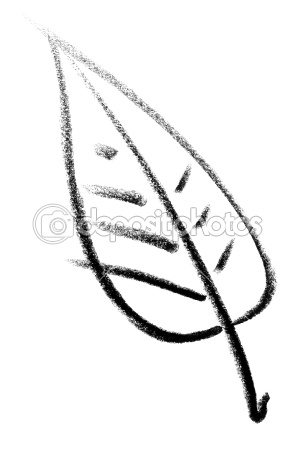 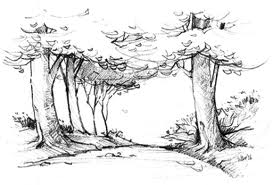 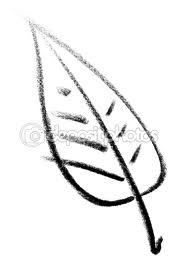              	 Literature is news that stays news                                        - Ezra Pound                                                                        All literature is gossip -Truman CapoteWhat is Literature?		       Literature is the immortality of speech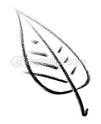 								       -August Wilhelm Von Schlegel		Literature becomes the living         memory of the nation                - Alexander Solzhenitsyn                                                       Literature is the question            minus the answer                - Roland Barthes                         Classroom Procedures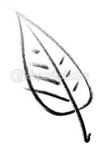 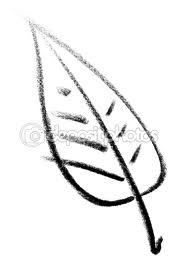 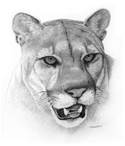 Course Expectancy QuizThis must be returned to me for creditWhat are the titles of the three units we will cover this semester?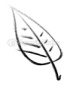 Which unit are you looking forward to the most and why?  Are there any units you have concerns about?  Why?
What does NQA stand for?									How many NQAs do you get a semester?	 What do you have to do in order to make an assignment count as an NQA?											What should you bring to class every day?Which quote about literature appeals to you the most?  Why?By signing below I acknowledge that I have read and understood the policies for the Spring semester. Student SignatureParent/Guardian Signature:Welcome Back Cougars!Behavioral ConsequencesBehavioral ConsequencesPositiveNegativeVerbal PraiseSeating PreferenceExtra NQAPhone call/Email homeVerbal Warning “Time-out”/ Removal from classroomCall/email  homeReferral to Administration